CCFA User Guides: TerminationsThis guide will assist CCFA users on how to enter terminations into CCFA. Subsidy administrators may continue to receive payment for services for up to two weeks or ten calendar days upon terminating a placement. Subsidy administrators must be sure they understand EEC policy surrounding denials, terminations, and reductions of child care subsidies and placements. The below guide will only address terminations from a functional standpoint.Termination Reasons* New termination reason for COVID-related provider changes. This reason is only to be used if the child moves to another provider   AND the end date of the placement is between 6/22/2020 and 7/31/2020.** Master auth is brought in only if child is only placement receiving the subsidySteps to Terminate a PlacementOpen the Placement Details page, select “terminate placement” from the action drop down, and click “go.” 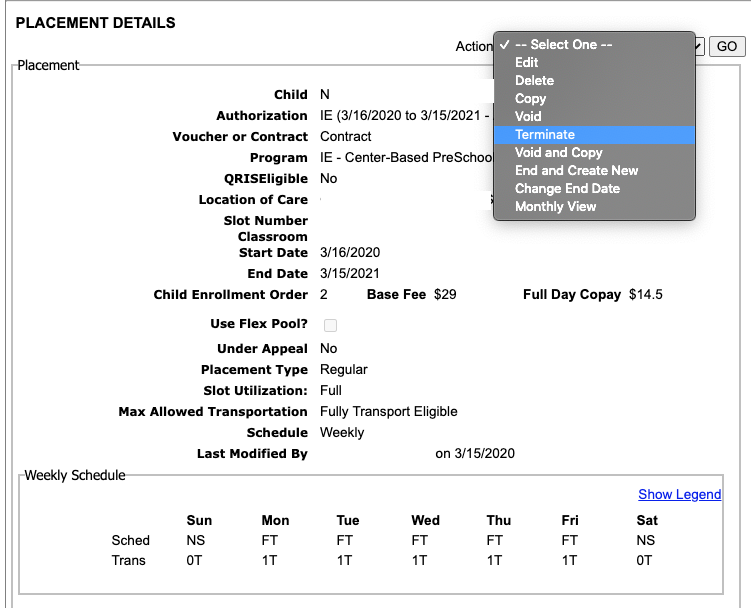 Fill in the required information, including: 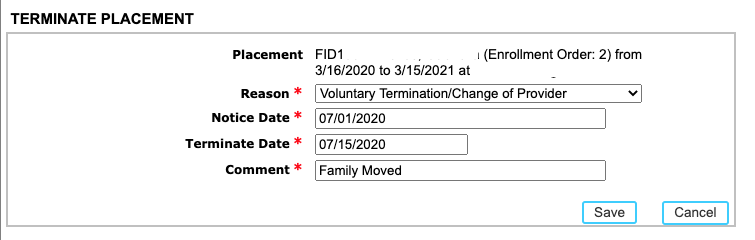 Reason: see section on termination reasons aboveNotice Date: the date the subsidy administrator notified the family of the termination. This date should be at least two weeks before the child’s last day in careTermination Date: pre-populates with the current date. This is the last day the child will attend care. CCFA will automatically update the placement end date to reflect the termination date.Comment: any suggested language?Click “Save.”A success message will appear along with termination details. 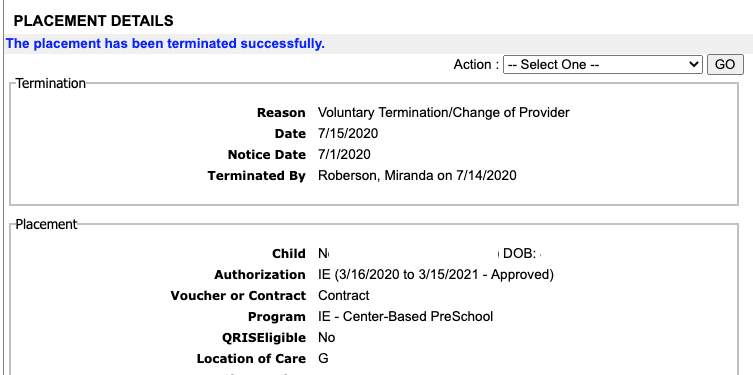 Termination ReasonEnds Sub AuthorizationEnds Master AuthorizationApproved Break in ServiceBehaviorCOVID June-July 2020 Change of Provider*Excessive Unexplained AbsencesXX **IPV – Failure to report a non-temporary changeXXImmediate Term by Parent (Health/Safety)Immediate Termination by Provider (Health/Safety)IPV – Failure to Report Income AccuratelyXXIPV – Non-payment of feesXResidency Outside the CommonwealthXXVoluntary Termination/ No longer in need of subsidyXViolation of Provider PoliciesSantioned by EECXXSubstantiated FraudXXIPV – Failure to Respond to EEC Request for InformationXXVoluntary Termination/Change of Provider